Tribal Researchers’ Cancer
Control Fellowship Program2019 Application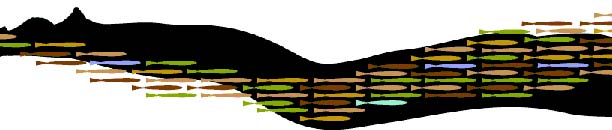 Applicant InformationApplicant InformationApplicant InformationApplicant InformationApplicant InformationApplicant InformationApplicant InformationApplicant InformationApplicant InformationApplicant InformationApplicant InformationApplicant InformationApplicant InformationApplicant InformationApplicant InformationApplicant InformationApplicant InformationApplicant InformationApplicant InformationApplicant InformationApplicant InformationLast NameLast NameLast NameFirstM.I. M.I. M.I. DateStreet AddressStreet AddressStreet AddressStreet AddressApartment/Unit #Apartment/Unit #Apartment/Unit #Apartment/Unit #CityCityStateZIPZIPPhonePhoneE-mail AddressE-mail AddressE-mail AddressEducationEducationEducationEducationEducationEducationEducationEducationEducationEducationEducationEducationEducationEducationEducationEducationEducationEducationEducationEducationEducationUndergraduate Institution(s)Undergraduate Institution(s)Undergraduate Institution(s)Undergraduate Institution(s)Undergraduate Institution(s)Undergraduate Institution(s)Degree(s)Degree(s)Degree(s)Degree(s)Degree(s)Degree(s)Degree(s)Degree(s)Degree Date(s)Degree Date(s)Degree Date(s)Degree Date(s)Degree Date(s)Degree Date(s)Degree Date(s)Graduate Institution(s)Graduate Institution(s)Graduate Institution(s)Graduate Institution(s)Graduate Institution(s)Graduate Institution(s)Tribal EnrollmentTribal EnrollmentTribal EnrollmentTribal EnrollmentTribal EnrollmentTribal EnrollmentTribal EnrollmentTribal EnrollmentTribal EnrollmentTribal EnrollmentTribal EnrollmentTribal EnrollmentTribal EnrollmentTribal EnrollmentTribal EnrollmentTribal EnrollmentTribal EnrollmentTribal EnrollmentTribal EnrollmentTribal EnrollmentTribal EnrollmentPrevious Professional Position(s)Previous Professional Position(s)Previous Professional Position(s)Previous Professional Position(s)Previous Professional Position(s)Previous Professional Position(s)Previous Professional Position(s)Previous Professional Position(s)Previous Professional Position(s)Previous Professional Position(s)Previous Professional Position(s)Previous Professional Position(s)Previous Professional Position(s)Previous Professional Position(s)Previous Professional Position(s)Previous Professional Position(s)Previous Professional Position(s)Previous Professional Position(s)Previous Professional Position(s)Previous Professional Position(s)Previous Professional Position(s)1.  1.  1.  1.  1.  1.  1.  1.  1.  1.  1.  1.  1.  1.  1.  1.  1.  1.  1.  1.  1.  2.  2.  2.  2.  2.  2.  2.  2.  2.  2.  2.  2.  2.  2.  2.  2.  2.  2.  2.  2.  2.  3.  3.  3.  3.  3.  3.  3.  3.  3.  3.  3.  3.  3.  3.  3.  3.  3.  3.  3.  3.  3.  Current Professional PositioNCurrent Professional PositioNCurrent Professional PositioNCurrent Professional PositioNCurrent Professional PositioNCurrent Professional PositioNCurrent Professional PositioNCurrent Professional PositioNCurrent Professional PositioNCurrent Professional PositioNCurrent Professional PositioNCurrent Professional PositioNCurrent Professional PositioNCurrent Professional PositioNCurrent Professional PositioNCurrent Professional PositioNCurrent Professional PositioNCurrent Professional PositioNCurrent Professional PositioNCurrent Professional PositioNCurrent Professional PositioNTitleTitleTitleTitleTitleOrganizationOrganizationOrganizationOrganizationOrganizationStreet AddressStreet AddressStreet AddressStreet AddressStreet AddressCityStateZIPZIPPhoneE-mailE-mailPlease describe in brief your current job responsibilitiesif a fellowship in cancer control research is offered to you, how will you be able to apply this new knowledge to your community and current position? (150 word minumum)Please include the following with your applicationA copy of your CV or resumeA copy of your Certificate of Indian Blood or Tribal IDA letter of support from the community or organization with which you plan to work in cancer control activitiesA brief letter from your employer ensuring that you will have three weeks available to attend training in Portland, ORA personal statement with a focus on cancer (350 word minimum)Please return this form and all other application materials by March 22, 2019 to:Ashley Thomas
Northwest Portland Area Indian Health Board2121 SW Broadway, Suite 300
Portland, OR 97201Phone: (503) 416-3285   E-mail: athomas@npaihb.org